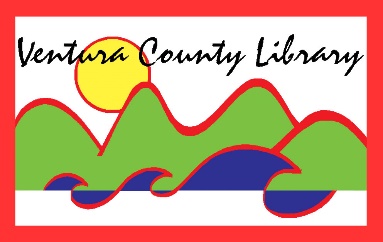 BIBLIOTECA DEL CONDADO DE VENTURA5600 Everglades St., Suite A, Ventura, CA  93003www.vencolibrary.orgPARA DISTRIBUCIÓN INMEDIATA
11 de junio de 2020TEMA:	La Biblioteca del Condado de Ventura se complace en anunciar el programa de lectura de veranoCONTACTO:	Nancy Schram, Directora de la Biblioteca del Condado de Ventura, (805) 256-8535
Molly Krill, Directora de servicios juveniles, (805) 218-3592 FECHA:	2 de junio a 1 de agosto de 2020La Biblioteca del Condado de Ventura se complace en anunciar el programa de lectura de verano 2020 que ha comenzado y se extiende hasta el 20 de agosto. Debido a la pandemia COVID-19 las sucursales de la biblioteca pública están cerradas al público. El programa de lectura de verano 2020 (SRP2020) será virtual. ¡Los niños podrán leer, participar en programas de transmisión en vivo, ganar premios, coleccionar fichas, y divertirse!"Los beneficios de los programas de lectura de verano de la biblioteca son claros", afirma la Directora de la Biblioteca del Condado de Ventura, Nancy Schram. "La cantidad de tiempo que los niños pasan leyendo fuera de la escuela está relacionada con los logros en la lectura. Los niños que no leen durante el verano pueden perder hasta 2 meses de aprendizaje cuando regresen a la escuela en el otoño. Para tener éxito en la escuela y en la vida, los niños y adolescentes necesitan oportunidades continuas para aprender y practicar habilidades esenciales. La biblioteca pública es parte de la solución.”Tendremos eventos en línea del programa de lectura de verano. Por favor, siga la Biblioteca del Condado de Ventura en las redes sociales para encontrar los enlaces para estos eventos:16 de junio– Lanzamiento del programa de lectura de verano con Craig Newton – 4pm por Facebook Live23 de junio – Magia con el mago Christopher T. – 4pm por Zoom 30 de junio – Música bilingüe con Nathalia – 4pm por Facebook y YouTube Live (simultáneamente)7 de julio – Experimentos y cuentos de ciencia con ScienteTellers – 4pm por Zoom  21 de julio – Magia con Zany Zoe (bilingüe) – 4pm por Facebook Live31 de julio – "Academia de Magos" con el mago Christopher T. – 4pm por múltiples plataformas digitalesBaila con Teresa Smith –  fecha y detalles por anunciarseCentro de aves rapaces Ojai – fecha y detalles por anunciarseRegístrese para el Desafío de Lectura (SRP) Verano 2020 en: http://vclreads.readsquared.com/.Por cada minuto leído, los niños ganan un punto. Después de ganar 500 puntos, los participantes pueden elegir un libro gratuito para agregarlo a su biblioteca personal. Por cada 100 puntos acumulados, los participantes entran automáticamente en el sorteo del premio mayor, hasta 10 oportunidades por persona. Para el premio mayor se sortearan doce computadoras portátiles Windows 10. Los ganadores serán notificados por correo electrónico y deben ser capaces de recoger su premio en persona en una de las sucursales abiertas de la Biblioteca del Condado de Ventura.------------------También estamos llevando a cabo un Desafío de Lectura de Verano para Adultos. Regístrese en el mismo lugar: http://vclreads.readsquared.com/.Los participantes mayores de 18 años registran los títulos de los libros que leen durante todo el verano, y cada título registrado es una oportunidad para ganar un premio. Ingrese los títulos cuando haya terminado el libro, ya sean libros, audiolibros o libros electrónicos. Los adultos pueden registrar hasta 100 títulos durante el desafío.------------------Estos eventos son gratuitos y están abiertos al público. Encuentra la Biblioteca del Condado de Ventura en las redes sociales en:Facebook: https://www.facebook.com/Ventura-County-Library-68759970694/ Instagram: https://www.instagram.com/vencolibrary/ YouTube: https://www.youtube.com/user/vencolibraryvideo Twitter: https://twitter.com/vencolibrary La Biblioteca del Condado de Ventura quiere agradecer a, Ventura County Library Foundation, Ventura Friends of the Library, Ojai Valley Library Friends & Foundation, y a Friends of the Port Hueneme Library por su apoyo continuo.Para más información comuníquese con Nancy Schram, Directora de la Biblioteca del Condado de Ventura, (805) 256-8535.Biblioteca del Condado de Ventura:
Inspirando a nuestra comunidad a explorar, descubrir y conectarse. La Biblioteca del Condado de Ventura está disponible los 7 días de la semana las 24 horas al día en: www.vencolibrary.org.7 sucursales de la Biblioteca del Condado de Ventura están abiertas para recoger libros reservados:Avenue Library, 606 North Ventura Avenue, Ventura, CA 93001E.P. Foster Library, 651 East Main Street, Ventura, CA 93001Fillmore Library, 502 2nd Street, Fillmore, CA 93015Hill Road Library, 1070 S. Hill Road, Ventura, CA 93003Oak Park Library, 899 North Kanan Road, Oak Park, CA 91377Ojai Library, 111 East Ojai Avenue, Ojai, CA 93023Ray D. Prueter Library, 510 Park Avenue, Port Hueneme, CA 93041###Si usted prefiere no recibir estos avisos de eventos en el futuro, simplemente responda a este correo electrónico con CANCELAR SUSCRIPCIÓN, en la línea de tema 